2015年10月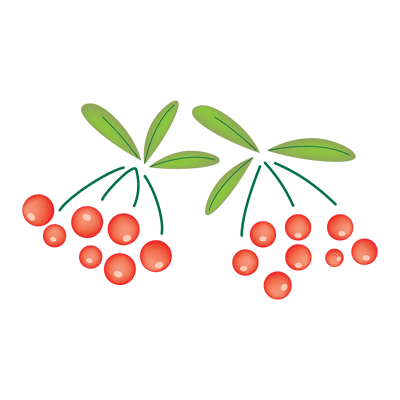 公益財団法人　がんの子どもを守る会事務局長　石川　幹雄お子さまを亡くされたお母様のサポートグループ開催について【大阪】公益財団法人がんの子どもを守る会では、お子さんをがんで亡くされて１年未満のお母様を対象に、短期集中型 サポートグループを開催しております。このたび、下記の日程で開催予定ですので、ご興味のある方はお問い合わせください。なお、グループに参加される前に、お一人ずつ個別にお話を伺っております。少人数制を大切にするグループのため、希望人数が多い場合、同じ病院に同時期に入院していた場合などは、調整させていただくこともありますのでご了承ください｡記対象 　　小児がんでお子さんを亡くされて1年未満のお母様4名前後日程　 　2016年1月下旬 ～ 3月の平日（予定）		＊原則として、6回全ての出席が条件となります。申込〆切 2015年11月末日費用　無料（非会員の方のみ実費を頂戴いたします）会場　〒541-0057　大阪府大阪市中央区北久宝寺町2-3-1　 	　【大阪事務所】	・地下鉄御堂筋線　本町駅　徒歩7分	・地下鉄堺筋線　堺筋本町駅　徒歩5分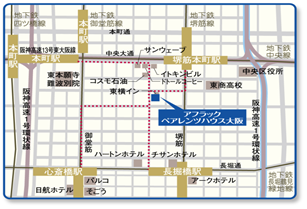 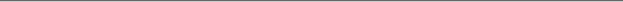 【問い合わせ先】公益財団法人がんの子どもを守る会　大阪事務所　ソーシャルワーカーTEL: 06-6263-2666　FAX: 03-6263-2229　Email: nozomi@ccaj-found.or.jp